SECONDARY MATH 3OBJECTIVE	1. SWBAT add, subtract, & multiply polynomial expressions.		NOTES	Polynomials 101 Example:EXAMPLES    Write all answers in simplified form.	1.    Add.     	2.    Subtract.	 3.    Multiply.  				4.    Multiply.	 5.    Simplify.            Please note that the set of all polynomials is closed for addition, subtraction, and multiplication. That is, if you add, subtract, or multiply 2 polynomials, then the answer is also a polynomial.PRACTICE   1-1							NAME______________________________										[SHOW YOUR WORK]											[WRITE ALL ANSWERS IN SIMPLIFIED FORM]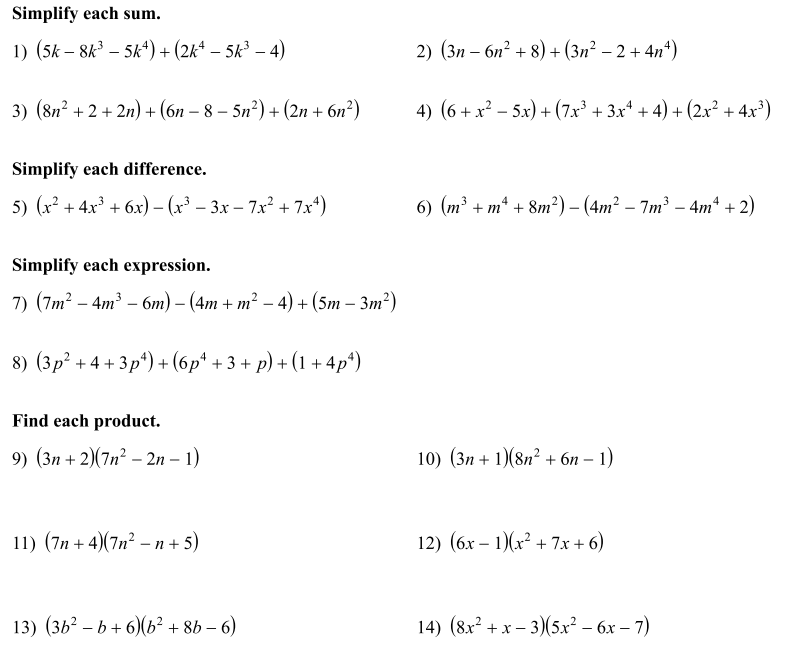 Find the perimeter and area of the rectangle shown below in terms of x.Refer to your answer for #13 above. 	A) How many terms does it have?B) What is the degree of the polynomial?C) What is the coefficient of the 2nd term?Simplify. 	